COMPTE RENDU DE L’ENTRETIEN PROFESSIONNEL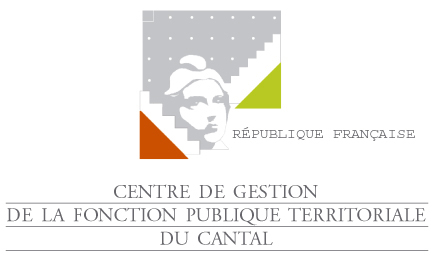 Année : ………Catégorie : A/BLes résultats professionnels obtenus par le fonctionnaire eu égard aux objectifs qui lui ont été assignés et aux conditions d’organisation et de fonctionnement du service  dont il relève :Apréciations des compétences techniques et professionnelles et des acquis de l’expérience professionnelle :Orientations pour l’année à venir : Les besoins de formation du fonctionnaire eu égard, notamment, aux missions qui lui sont imparties, aux compétences qu’il doit acquérir, à son projet professionnel ainsi que l’accomplissement de ses formations obligatoires :  Bilan des formations effectuées dans l’année :Formations demandées pour l’année à venir, attentes et objectifs :Perspectives d’évolution professionnelle en termes de carrière et de mobilité (évolution des fonctions, changement de grade, mobilité interne et externe…)CONCLUSION DE L’ENTRETIEN PROFESSIONNEL :VISAS HIERARCHIQUES :Si nécessaire : DEMANDE DE REVISION DU COMPTE RENDU AUPRES DE L’AUTORITE TERRITORIALE :DEMANDE DE REVISION DU COMPTE RENDU AUPRES DE  :Demande de révision du compte rendu :Article 7 du décret n°2010-716 du 29 juin 2010Auprès de l’autorité territoriale (dans un délai de 15 jours après notification du compte rendu)Puis saisine des membres de la CAP compétente (à compter de 15 jours après réception de la réponse territoriale)Recours pour excès de pouvoir : auprès du Tribunal Administratif dans un délai de deux mois à compter de la présente notification.DA :       DATE DE L’ENTRETIEN :                             COLLECTIVITE :  AGENT EVALUE:Nom d’usage :	Nom patronymique :	Prénom :	Date de naissance : ……. /……/…….Statut :     □ Titulaire                           □ Stagiaire                              □ CDI                              □ CDDGrade : 		Service :		Fonctions :   ……………………………………………………………..……………….Exercées depuis le :    …../…. /…….La fiche de poste doit être jointe à la convocation à l’entretien (Article 6 du décret n° 2014-1526 du 16/12/2014)□ Temps complet             □ Temps non complet  :  ……. / 35heures hebdomadaires  □ Intercommunal.EVALUATEUR : Responsable hiérarchique direct Nom :	 Prénom :	Fonctions : 	Evaluation impossible (motifs : absence pour indisponibilité physique, congé parental, disponibilité, autres…) :Rappel jurisprudence : l’attribution d’une note (d’une évaluation professionnelle) est subordonnée à la présence effective du fonctionnaire pendant une durée suffisante au cours de l’année considérée, eu égard notamment à la nature des fonctions exercées, pour que sa valeur professionnelle puisse être appréciée (période retenue : au moins 2 mois et 15 jours).La note (l’évaluation) de l’année précédente ne doit pas être reconduite en cas d’absence prolongée du service.Si un agent a été absent pour raison de santé, pour congé parental ou pour tout autre motif, il vous appartiendra de nous retourner la fiche en mentionnant le motif d’absence de note (Arrêt du Conseil d’Etat N°284 954 du 3 septembre 2007).Bilan de l’année écoulée par rapport aux objectifs fixés (à rappeler)Appréciation générale des résultats / objectifsAppréciation générale des résultats / objectifsAppréciation générale des résultats / objectifsObservationsBilan de l’année écoulée par rapport aux objectifs fixés (à rappeler)AtteintsPartiellement atteintsNon atteintsObservationsAptitudesTrès satisfaisantSatisfaisantÀ améliorerInsuffisantNon concerné Commentaires éventuelsCapacité à maintenir la cohésion d’équipeExpliquer les consignes et les faire respecterCapacité au dialogue et à la communicationCapacité à prévenir et à résoudre les conflitsCapacité d’expertise (connaissances et savoir-faire spécifiques au poste)Animer (un groupe de travail, un projet)Organiser (le travail d'un ou plusieurs collègues dans son service ou avec d'autres services , de personnes extérieures à la collectivité ) l’équipePrendre une décision (pour son travail , pour un autre agent qui lui demande son avis)Déléguer (à un stagiaire, à un autre agent)Anticiper (pour avancer un travail)ObjectifsLes moyens à mettre en œuvre (humains, techniques, financiers)Intitulés des formations(à compléter par l’administration)BilanBilanBilanBilanObservations de l’évaluateurIntitulés des formations(à compléter par l’administration)BénéfiqueNon adaptéInsuffisantA poursuivreObservations de l’évaluateurFormations demandées par l’agentIntitulé formationAvis de l’évaluateur par rapport aux choix de l’agent ou/et d’autres besoinsFormations demandées par l’agentFormations prévues par la collectivitéSouhaits de l’agentObservations de l’évaluateurAppréciation générale du supérieur hiérarchique direct :Le : …../…../……..                                                □Insuffisant      □ Suffisant      □ Satisfaisant      □ Très satisfaisantObservations éventuelles : 	Nom, Prénom : Signature :Signature de l’agent évalué Le : …../…../……..                   Nom, Prénom                                                      Signature de l’agentLe directeur général des services / le secrétaire de mairie :Le : …../…../……..                                                       □ Observations éventuelles	Nom, Prénom :Signature :L’autorité territoriale : (Maire, Président)Le : …../…../……..	   □  Observations éventuelles	Nom, Prénom :	Signature :Notifié à l’intéressé(e) :Le : …../……/……	Nom, Prénom :	Signature :Motifs :Date et signature de l’agent :Réponse de l’autorité territoriale :Date, cachet et signature de l’autorité territoriale :Réponse notifiée à l’agent le :Signature de l’agent :□ je demande la révision de mon compte rendu d’entretien professionnelDate et signature de l’agent :VISA DE LA CAPEN CAS DE REVISION UNIQUEMENTVu en réunion du :	Observations éventuelles :Elément(s) révisé(s) du compte-rendu d’entretien : Date, cachet et signature de l’autorité territoriale :Notifié le :	Signature de l’agent :